Физкультура должна быть в радость!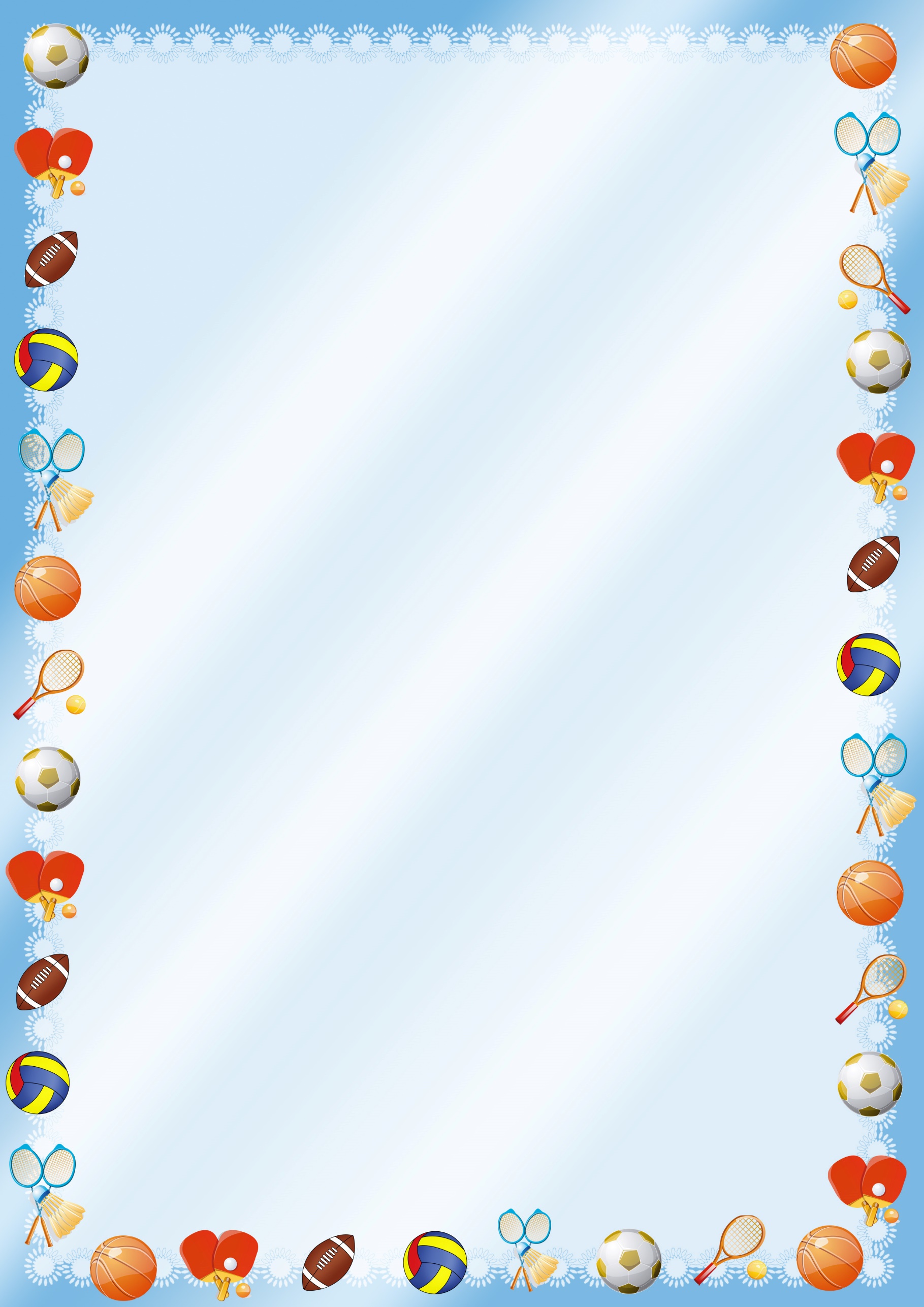 Уважаемые родители!   	Что для вас важнее всего? Конечно же, здоровье ваших детей. Одним из главных условий здоровья являются занятия физической культурой. Однако, организм ребенка – дошкольника находится в процессе формирования, становления. И, чтобы не повредить ему и не отбить у ребенка раз и навсегда желание заниматься физической культурой, следует соблюдать следующие правила.Чего нельзя делать в дошкольном возрасте?Нельзя навязывать упражнения, которые явно не нравятся малышу.Занятия должны находить эмоциональный отклик в душе ребенка, тогда и результаты будут налицо.Поднимая ребенка, никогда не держите его только за кисти – обязательно целиком за предплечье, так как кости и мышцы запястья еще недостаточно окрепли. Наиболее безопасно поддерживать ребенка за бедра.Не рекомендуются дошкольникам висы только на руках, поскольку они дают чрезмерную нагрузку на суставы и плечевой пояс.Попробуйте заменить простой вис на смешанный, когда ребенок упирается коленями или легко достает опоры носками ног, но не позволяйте малышу раскачиваться в висе, если он не сможет в любой момент встать на ноги!При лазании не разрешайте ребенку залезать выше того уровня, на котором можете его достать. Только когда малыш овладеет лазанием в совершенстве, можете позволить ему подниматься и выше.Избегайте односторонности в воздействии, включайте в работу мышцы – антагонисты.Не рекомендуется выполнять упражнения на тренажерах и спортивных снарядах, выпускаемых специально для взрослых. Так, к смещению позвоночных дисков может привести выполнение вращательных упражнений вправо – влево на диске «Здоровье».Не разрешайте малышу совершать спрыгивание с высоты более 20 см в три года и 40 см в семь лет.Приземление должно быть пружинящим на полусогнутые ноги и выполняться на мягкую основу или в спортивной обуви.Инструктор по физической культуре Чепурных В.С.